     CAMPUS BUILDING NAMES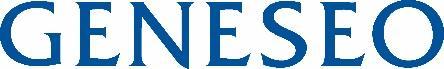 In order for Human Resources & Payroll Services to ensure Campus Directory Information is accurate and consistent, the following list is the standard building name format.  Please utilize this format when populating building names on our Geneseo Employment Recommendation (GER) Form.Our human resources management system feeds our online directory on our Geneseo web page.  We populate campus address in our system as follows:

	Building Name <space> Hall Room Number <space>
             (Spaces should be inserted after any alpha or numeric text after room #)Examples:  Erwin Hall 219 B
                   Erwin Hall 220 B 3
Bailey Hall <rm#>Blake Hall A <rm #>	
Blake Hall B <rm#>	
Blake Hall C <rm#>	
Blake Hall D <rm#>	
Brodie Hall <rm#>Campus House <rm#>
Clark Service Building <rm#>				
Doty Hall <rm#>				
Erie Hall <rm#>				
Erwin Hall <rm#>				
Fraser Hall <rm#>				
Genesee Hall <rm#>								
Integrated Science Center <rm#>				
Jones Hall <rm#>				
Lauderdale Health Center <rm#>				
Livingston Hall <rm#>				
MacVittie College Union <rm#>							
Merritt Athletic Center <rm#>				
Milne Library <rm#>				
Monroe Hall <rm#>				
Nassau Hall <rm#>				
Newton Hall <rm#>				
Niagara Hall <rm#>				
Onondaga Hall <rm#>				
Ontario Hall <rm#>				
Putnam Hall <rm#>						
Schrader Hall <rm#>				
Seneca Hall <rm#>				
South Hall <rm#>	South Village Health Center <rm#>			
Steuben Hall <rm#>				
Sturges Hall <rm#>				
Suffolk Hall <rm#>				
Wadsworth Hall <rm#>				
Wayne Hall <rm#>				
Welles Hall <rm#>				
Wyoming Hall <rm#>				